Gilford Planning Board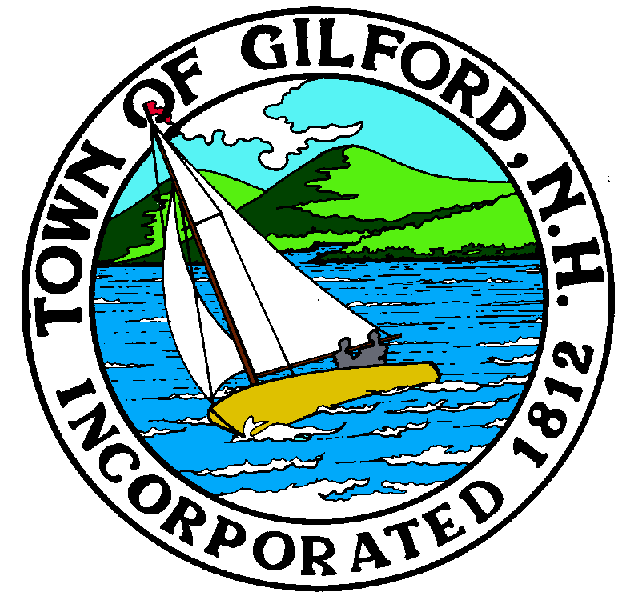 Notice of Public HearingMondayMay 17, 2021Gilford Town Hall Conference Room A47 Cherry Valley RoadGilford, NH  032497:00 P.M.*Due to COVID-19, the public, the applicant, and Board members may join the meeting with a computer, tablet, or smartphone via GoToMeeting at https://global.gotomeeting.com/join/206981941,or dial in using a Phone at:  (571) 317-3112 with Access Code:  206-981-941.The Gilford Planning Board will hold a Public Hearing on Monday, May 17, 2021 at 7:00 p.m. in Conference Room A in the Gilford Town Hall, to consider the applications below.  Once an application is accepted as complete, the public hearing will follow.  Anyone interested is invited to attend.1.	Public Hearings1.1	Stones Throw Realty, LLC – Applicant proposes to remove the existing restaurant structure and build a new 5,200 square foot restaurant building with a porch and an open deck for dining to be located over the porch, to repair and pave the parking lot, and to make other related site improvements on property located at 40 Weirs Road on Tax Map & Lot #223-539.000 in the Resort Commercial (RC) Zone, Aquifer Protection District, Island and Shore Frontage District, and Airport District.  Site Plan Review.  Application #2020000552.  Tabled from the May 17, 2021 meeting.  1.2	A to Z Fitness, LLC – Applicant proposes to amend the site plan for the Gilford Hills Tennis and Fitness Club to add two (2) new outdoor U12 sized (210’ x 135’) soccer fields to the site.  The proposal includes a request for a Conditional Use Permit, pursuant to Section 15.5.2 of the Gilford Zoning Ordinance, to allow excavation and/or filling within the 25 foot wetland buffer.  The property is located at 314 Old Lake Shore Road on Tax Map & Lot #224-068.000 in the Resort Commercial (RC) Zone and Aquifer Protection District.  Site Plan and Conditional Use Permit Review.  Application #2021000083.  Tabled from the May 17, 2021 meeting.1.3	Governors Island Club, Inc. – Applicant proposes a lot line adjustment transferring 1,880 square feet (0.043 acres) from Tax Map & Lot #217-037.000 at 103 Blueberry Hill Lane, to Tax Map & Lot #218-048.000 at approximately 275 Edgewater Drive, in the Single Family Residential Zone.  Lot Line Adjustment Plan Review.  Application #2021000235. 1.4	Peter Grenier, Trustee of the Island Nation Realty Trust – Applicant proposes a lot line adjustment transferring 7,783 square feet (0.179 acres) from Tax Map & Lot #217-072.002 at 115 Summit Avenue, to Tax Map & Lot #217-073.001 at 81 Summit Avenue, in the Single Family Residential Zone.  Lot Line Adjustment Plan Review.  Application #2021000236.2.	Action on Above3.	Other Business 4.	Minutes5.	AdjournmentIf you have questions or wish to obtain further information, please contact the Town of Gilford Department of Planning and Land Use at (603) 527-4727 or stop by the DPLU office at the Gilford Town Hall, 47 Cherry Valley Road, Gilford, New Hampshire 03249. 